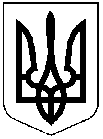 ДНІПРОПЕТРОВСЬКА РЕГІОНАЛЬНА КОМІСІЯЗ ПИТАНЬ ТЕХНОГЕННО-ЕКОЛОГІЧНОЇ БЕЗПЕКИ 
І НАДЗВИЧАЙНИХ СИТУАЦІЙпросп. Слобожанський, 3, м. Дніпро, 49098 тел. 770 90 39, 742 70 90е-mail:tumnspress@adm.dp.gov.uaПротокол № 31 позачергового засіданняГоловував: голова регіональної комісії з питань техногенно-екологічної безпеки і надзвичайних ситуацій, голова облдержадміністрації                                    Олександр Бондаренко.	Присутні: секретар регіональної комісії з питань техногенно-екологічної безпеки і надзвичайних ситуацій Яна Топтун та члени регіональної комісії з питань техногенно-екологічної безпеки і надзвичайних ситуацій  (за списком) та запрошені (за списком).ПОРЯДОК ДЕННИЙ:I. Зміни до карантинних обмежень, внесених постановою Кабінету Міністрів України від 20 травня 2020 року № 392 “Про встановлення карантину, з метою запобігання поширенню гострої респіраторної хвороби COVID-19, спричиненої коронавірусом SARS-CoV-2 та етапів послаблення протиепідемічних заходів” (далі – Постанова), з метою  запобігання поширенню на території Дніпропетровської області гострої респіраторної хвороби COVID-19, спричиненої коронавірусом SARS-CoV-2 (далі – COVID-19).	СЛУХАЛИ: про зміни до карантинних обмежень, внесених Постановою, з метою  запобігання поширенню на території Дніпропетровської області COVID-19 з урахуванням статті 29 Закону України “Про захист населення від інфекційних хвороб”.	ВИСТУПИЛИ:	начальник управління цивільного захисту облдержадміністрації ПРОХОРЕНКО В.А.; 	директор департаменту охорони здоров’я облдержадміністрації                              СЕРДЮК В.М.;	директор департаменту транспорту та транспортної інфраструктури Дніпровської міської ради МАКОВЦЕВ І.І.;	директор департаменту освіти і науки облдержадміністрації ПОЛТОРАЦЬКИЙ О.В.;	виконуюча обов’язки директора державної установи “Дніпропетровський обласний лабораторний центр Міністерства охорони здоров`я України” – головний державний санітарний лікар Дніпропетровської області 
ПОХМУРКО І.В.ВИРІШИЛИ:У зв’язку зі сприятливою епідемічною ситуацією, що склалася на території Дніпропетровської області, яка відповідає ознакам, встановленим у абзацах 3, 4 та 5 пункту 4 Постанови, запроваджується подальше послаблення протиепідемічних заходів та дозволяється перевезення пасажирів метрополітена за умови забезпечення перевізником періодичної санітарної обробки вагонів та контролю за використанням засобів індивідуального захисту, зокрема респіраторів або захисних масок, у тому числі виготовлених самостійно.Термін: з 15:00  25 травня 2020 рокуЗ метою здійснення поточного контролю у період карантину стану захворюваності на коронавірусну хворобу (COVID-19) вихованцями закладів дошкільної освіти та персоналу, опрацювати механізм забору зразків біологічного матеріалу від пацієнтів з підозрою на коронавірусну хворобу (COVID-19) та спосіб тестування. Термін: до 26 травня 2020 року.3.1. Здійснити оцінку закладів дошкільної освіти щодо виконання Тимчасових рекомендацій щодо організації протиепідемічних заходів у закладах дошкільної освіти на період карантину у зв’язку з поширенням коронавірусної хвороби (COVID-19), затверджених постановою Головного державного санітарного лікаря України від 21 травня 2020 року № 25, а саме:ризиків, пов’язаних з роботою у період карантину;готовності до роботи у період карантину самих закладів та їх  персоналу; забезпеченості засобами індивідуального захисту працівників та вихованців.3.2. Розробити та надати до секретаріату регіональної комісії з питань ТЕБ і НС:план щодо кількості закладів дошкільної освіти, роботу яких можливо відновити з урахування виконання Тимчасових рекомендацій щодо організації протиепідемічних заходів у закладах дошкільної освіти на період карантину у зв’язку з поширенням коронавірусної хвороби (COVID-19), затверджених постановою Головного державного санітарного лікаря України від 21 травня 2020 року № 25;стандарт дозволу щодо відвідування закладів дошкільної освіти вихованцями у період карантину.Результати виконання пунктів 3.1., 3.2., надати до секретаріату регіональної комісії з питань ТЕБ і НС ;Термін: до 26 травня 2020 року	Дозволити відкрити заклади дошкільної освіти за умови неухильного виконання  Тимчасових рекомендацій щодо організації протиепідемічних заходів у закладах дошкільної освіти на період карантину у зв’язку з поширенням коронавірусної хвороби (COVID-19), затверджених постановою Головного державного санітарного лікаря України від 21 травня 2020 року 
№ 25.Термін: 27 травня 2020 рокуПро виконання протокольних рішень інформувати секретаріат регіональної комісії з питань техногенно-екологічної безпеки і надзвичайних ситуацій електронною поштою: tumnspress@adm.dp.gov.ua та штаб з ліквідації наслідків медико-біологічної надзвичайної ситуації природного характеру регіонального рівня, пов’язаної з поширенням коронавірусної хвороби 
COVID-19: shtaboda@adm.dp.gov.ua.Термін: щодня, на період карантину6. Зняти з контролю: пункти 7, 8 частини 1 розділу І протоколу позачергового засідання  регіональної комісії з питань техногенно-екологічної безпеки і надзвичайних ситуацій від 21 травня 2020 року № 29 та  пункт                 7 частини 1 розділу І протоколу позачергового засідання  регіональної комісії з питань техногенно-екологічної безпеки і надзвичайних ситуацій від 22 травня 2020 року № 30.Термін: з 15:00 25 травня 2020 рокуКоординацію роботи щодо виконання протокольних рішень             покласти на заступників голови облдержадміністрації згідно з розподілом функціональних повноважень, контроль залишаю за собою.Голова регіональної комісії				          Олександр БОНДАРЕНКОСекретаррегіональної комісії					          Яна ТОПТУНАРКУШ ПОГОДЖЕННЯдо протоколу позачергового засідання Дніпропетровської регіональної комісії з питань техногенно-екологічної безпеки і надзвичайних ситуаційвід ______________№ _____ЗАВІЗУВАЛИ:Заступник головиоблдержадміністрації                                                          Максим СКРИПНІКДиректор юридичного департаментуоблдержадміністрації	Олег БОЛЬШЕШАПОВНачальник управління цивільного захистуоблдержадміністрації	Василь ПРОХОРЕНКОНачальник управління взаємодіїз правоохоронними органамита оборонної роботиоблдержадміністрації	Ірина ФЕДОРЧУКГоловний спеціаліст відділуопрацювання розпорядчихдокументів управлінняділоводства і контролю апаратуоблдержадміністрації	Вікторія МУРЧУКм. Дніпро25 травня 2020 року1.ФІЛАТОВУ Б.А.ЧЕРКАСОВУ В.І.ОГУРЧЕНКУ В.Г.ПОТОЦЬКОМУ О.В.2.СЕРДЮКУ В.М.3.ПОЛТОРАЦЬКОМУ О.В.БОЛЬШЕШАПОВУ О.В.ПОХМУРКО І.В.ПОТОЦЬКОМУ О.В.4.МІСЬКИМ ГОЛОВАМ ГОЛОВАМ РАЙДЕРЖАДМІНІСТРАЦІЙ ГОЛОВАМ ОБ’ЄДНАНИХ ТЕРИТОРІАЛЬНИХ ГРОМАД ГОЛОВАМ СІЛЬСЬКИХ, СЕЛИЩНИХ РАД ПОЛТОРАЦЬКОМУ О.В.5.МІСЬКИМ ГОЛОВАМ ГОЛОВАМ РАЙДЕРЖАДМІНІСТРАЦІЙ ГОЛОВАМ ОБ’ЄДНАНИХ ТЕРИТОРІАЛЬНИХ ГРОМАД ГОЛОВАМ СІЛЬСЬКИХ, СЕЛИЩНИХ РАД ПОЛТОРАЦЬКОМУ О.В.СЕРДЮКУ В.М.ЧЕРКАСОВУ В.І.БОЛЬШЕШАПОВУ О.В.ПОХМУРКО І.В.ОГУРЧЕНКУ В.Г.ПОТОЦЬКОМУ О.В.Начальник відділу взаємодії ізструктурними підрозділами облдержадміністрації управління забезпеченняроботи керівництва апарату облдержадміністраціїГанна ГОРЛАЧОВА